Re: Objednávka č. 782/2017/OKB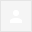 Dobrý den,potvrzuji přijetí objednávky.S pozdravemKrupičkováVážení zákazníci, rádi bychom Vás informovali, že ve dnech 6.10.-11.10.2017 bude probíhat stěhování diagnostické divize do nových prostor na Smíchově.V tomto termínu budou Vaše objednávky vyřizovány v běžném režimu, netýká se jich tedy žádné omezení. Bohužel nebudeme k dispozici na telefonních linkách, proto bychom Vás poprosili, abyste všechny dotazy či reklamace posílali písemně do emailu.Nová korespondenční adresa:ROCHE s. r. o.Na Valentince 3336/4150 00 Praha 5 – Smíchov(fakturační adresa zůstává stejná)Pouze v URGENTNÍCH případech jsme k dispozici na tel. číslech: 724 483 623 (sl. Barcalová) nebo 724 483 619 (sl. Dvořáčková)Děkujeme Vám za pochopeníDiagnostics DivisionROCHE s.r.o.Karlovo náměstí 17120 00  Praha 2Czech RepublicEmail: prague.objednavkydia@roche.comDne 10. října 2017 10:16 automat@endo.cz <automat@endo.cz> napsal(a):

----------------------------------------------
Identifikace adresáta a odesílatele <gx>49617052:00023761</gx>Objednávky odeslanéx10. 10. (před 3 dny)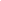 